MANIFESTAZIONE DI INTERESSEAttività formative in materia di mediazione culturale Teorie e tecniche per la mediazione interculturale - 90 oreDichiarazione sostitutiva di certificazione e di atto notorio(artt. 46 e 47 del decreto del Presidente della Repubblica 28 dicembre 2000, n. 445)Il/la sottoscritto/a _________________________________________________________________nato a _______________________________________(______________) il __________________Codice Fiscale __________________________________________________________  M  FCittadinanza___________________residente a ______________________________ (_________)in Via______________________________________________________________n. ___________Telefono________________________________Cellulare_________________________________E-mail__________________________________________________________________________Sede preferenziale del corso (una sola scelta):  Gorizia   Pordenone   Trieste   Udineconsapevole delle sanzioni penali, nel caso di dichiarazioni non veritiere e falsità negli atti, richiamate dall’art. 76 D.P.R. 445 del 28/12/2000D I C H I A R A 	di possedere un’esperienza di ________ ore (documentabili) nell’ambito della mediazione culturale, maturata anche in modo non continuativo negli ultimi 5 anni;         di conoscere le seguenti lingue e culture oggetto di mediazione:Di essere interessato alle seguenti aree tematiche:  Istruzione/Formazione ;  Lavoro;  Sanità;           Sociale;  Generale; Giustizia/Normativo Altro ;  Altro, specificare_______________________	 di consentire al trattamento dei dati personali nei termini previsti dalla legge n. 196/2003 e GDPR 679/2016.Per i cittadini di nazionalità straniera 	di essere in Italia dal ________________; 	di avere regolare permesso di soggiorno; 	di essere in possesso di certificazione di conoscenza della 	lingua italiana di livello B1 conseguita presso_____________________ in data____/____/_______;(in caso di assenza di documentazione l’ammissione ai corsi è subordinata al superamento di un esame di conoscenza della lingua italiana)L’omessa indicazione nella domanda anche di un solo requisito richiesto per l’ammissione oltre che del consenso all’uso dei dati determina la non ammissione al corso.(luogo, data) _________________________	IL DICHIARANTE ______________________________ALLEGARE COPIA DI UN DOCUMENTO DI IDENTITA’La presente dichiarazione non necessita dell’autenticazione della firma e sostituisce a tutti gli effetti le normali certificazioni richieste o destinate ad una pubblica amministrazione nonché ai gestori di pubblici servizi e ai privati che vi consentono. Informativa ai sensi dell’art. 13 del D.Lgs. n. 196 del  30/06/2003: i dati sopra riportati sono prescritti dalle disposizioni vigenti ai fini del procedimento per il quale sono richiesti e verranno utilizzati esclusivamente per tale scopo. Percorso finalizzato all’iscrizione all’elenco regionale dei mediatori culturali ai sensi delle LR 31/2015, art 20, commi 2 e 2 bis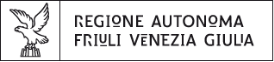 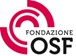 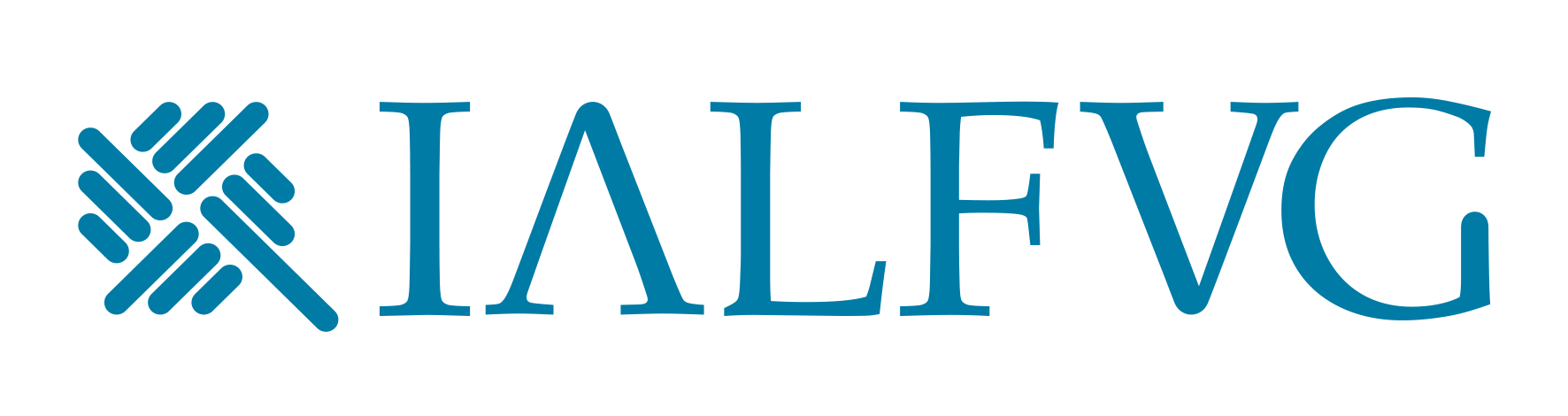 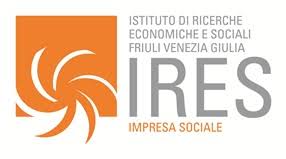 16273849510